Abstract template of the conference "Physical chemistry in Russia and beyond: from quantum chemistry to experiment"Ivanov Е.В.1, Romanov P.С.2, Gippius Z.N.21 Institute, City, Country (e-mail)2 Institute, City, Country (e-mail)Annotation text (no more than 5-7 lines in Times New Roman 11 font after 1.0 interval, justified alignment). Text formatting - as in this Template. The title "Abstract" before the annotation is not necessary. Annotation is optional. It is recommended to divide the Abstract into subsections.IntroductionAbstract text - no more than 2 pages only in "doc" or "rtf" formats. Abstract text - no more than 2 pages only in "doc" or "rtf" formats. Abstract text - no more than 2 pages only in "doc" or "rtf" formats. Abstract text - no more than 2 pages only in "doc" or "rtf" formats. Abstract text - no more than 2 pages only in "doc" or "rtf" formats. Abstract text - no more than 2 pages only in "doc" or "rtf" formats. Abstract text - no more than 2 pages only in "doc" or "rtf" formats. Abstract text - no more than 2 pages only in "doc" or "rtf" formats. Abstract text - no more than 2 pages only in "doc" or "rtf" formats. Abstract text - no more than 2 pages only in "doc" or "rtf" formats[1]. ExperimentalAbstract text - no more than 2 pages only in "doc" or "rtf" formats. Abstract text - no more than 2 pages only in "doc" or "rtf" formats. Abstract text - no more than 2 pages only in "doc" or "rtf" formats. Abstract text - no more than 2 pages only in "doc" or "rtf" formats. Abstract text - no more than 2 pages only in "doc" or "rtf" formats. Abstract text - no more than 2 pages only in "doc" or "rtf" formats. Abstract text - no more than 2 pages only in "doc" or "rtf" formats. Abstract text - no more than 2 pages only in "doc" or "rtf" formats. Abstract text - no more than 2 pages only in "doc" or "rtf" formats. Abstract text - no more than 2 pages only in "doc" or "rtf" formats.Abstract text - no more than 2 pages only in "doc" or "rtf" formats. Abstract text - no more than 2 pages only in "doc" or "rtf" formats. Abstract text - no more than 2 pages only in "doc" or "rtf" formats. Abstract text - no more than 2 pages only in "doc" or "rtf" formats. Abstract text - no more than 2 pages only in "doc" or "rtf" formats. Abstract text - no more than 2 pages only in "doc" or "rtf" formats. Abstract text - no more than 2 pages only in "doc" or "rtf" formats. Abstract text - no more than 2 pages only in "doc" or "rtf" formats. Abstract text - no more than 2 pages only in "doc" or "rtf" formats. Abstract text - no more than 2 pages only in "doc" or "rtf" formats.Results and DiscussionAbstract text - no more than 2 pages only in "doc" or "rtf" formats. Abstract text - no more than 2 pages only in "doc" or "rtf" formats. Abstract text - no more than 2 pages only in "doc" or "rtf" formats. Abstract text - no more than 2 pages only in "doc" or "rtf" formats. Abstract text - no more than 2 pages only in "doc" or "rtf" formats. Abstract text - no more than 2 pages only in "doc" or "rtf" formats. Abstract text - no more than 2 pages only in "doc" or "rtf" formats. Abstract text - no more than 2 pages only in "doc" or "rtf" formats. Abstract text - no more than 2 pages only in "doc" or "rtf" formats. Abstract text - no more than 2 pages only in "doc" or "rtf" formats. Abstract text - no more than 2 pages only in "doc" or "rtf" formats. Abstract text - no more than 2 pages only in "doc" or "rtf" formats. Abstract text - no more than 2 pages only in "doc" or "rtf" formats. Abstract text - no more than 2 pages only in "doc" or "rtf" formats. Abstract text - no more than 2 pages only in "doc" or "rtf" formats. Abstract text - no more than 2 pages only in "doc" or "rtf" formats. Abstract text - no more than 2 pages only in "doc" or "rtf" formats. Abstract text - no more than 2 pages only in "doc" or "rtf" formats. Abstract text - no more than 2 pages only in "doc" or "rtf" formats. Abstract text - no more than 2 pages only in "doc" or "rtf" formats. Abstract text - no more than 2 pages only in "doc" or "rtf" formats. Abstract text - no more than 2 pages only in "doc" or "rtf" formats. Abstract text - no more than 2 pages only in "doc" or "rtf" formats. Abstract text - no more than 2 pages only in "doc" or "rtf" formats. 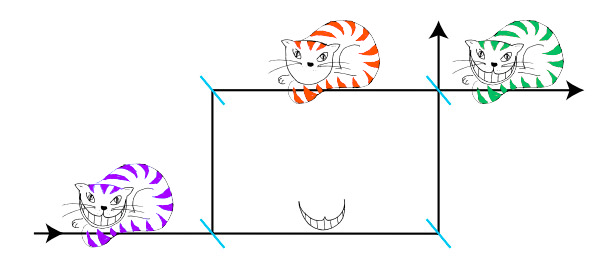 Fig. 1. Artistic interpretation of the phenomenon of the quantum Cheshire Сat.Abstract text - no more than 2 pages only in "doc" or "rtf" formats. Abstract text - no more than 2 pages only in "doc" or "rtf" formats. Abstract text - no more than 2 pages only in "doc" or "rtf" formats. Abstract text - no more than 2 pages only in "doc" or "rtf" formats. Abstract text - no more than 2 pages only in "doc" or "rtf" formats. Abstract text - no more than 2 pages only in "doc" or "rtf" formats. Abstract text - no more than 2 pages only in "doc" or "rtf" formats.Table 1. Dilution of alcohol with water [2].Abstract text - no more than 2 pages only in "doc" or "rtf" formats. Abstract text - no more than 2 pages only in "doc" or "rtf" formats. Abstract text - no more than 2 pages only in "doc" or "rtf" formats. Abstract text - no more than 2 pages only in "doc" or "rtf" formats. Abstract text - no more than 2 pages only in "doc" or "rtf" formats. Abstract text - no more than 2 pages only in "doc" or "rtf" formats. Abstract text - no more than 2 pages only in "doc" or "rtf" formats.ReferencesM.E. Rabanal, A. Varez, U. Amador, E.A. Dompablo, F.G. Alvarado // J. Mater. Process. Technol. 1999. V. 92. P. 529–533.T. Shimura, M. Komori, H. Iwahara // Solid State Ionics. 1996. V. 86. P. 685–689.Diluted alcohol concentration, %Initial alcohol concentration, %Initial alcohol concentration, %Initial alcohol concentration, %Initial alcohol concentration, %Initial alcohol concentration, %Initial alcohol concentration, %Diluted alcohol concentration, %959085807570900.055850.1180.059800.1870.1250.062750.2670.2000.1330.071700.3570.2860.2140.1540.077650.4620.3850.3080.2500.1670.083600.5830.5000.4120.3640.2730.182550.7270.6360.5450.5000.4000.300500.9000.8000.7000.6670.5560.444451.1111.0000.8990.8750.7500.625401.3751.2501.1230.1431.0000.857